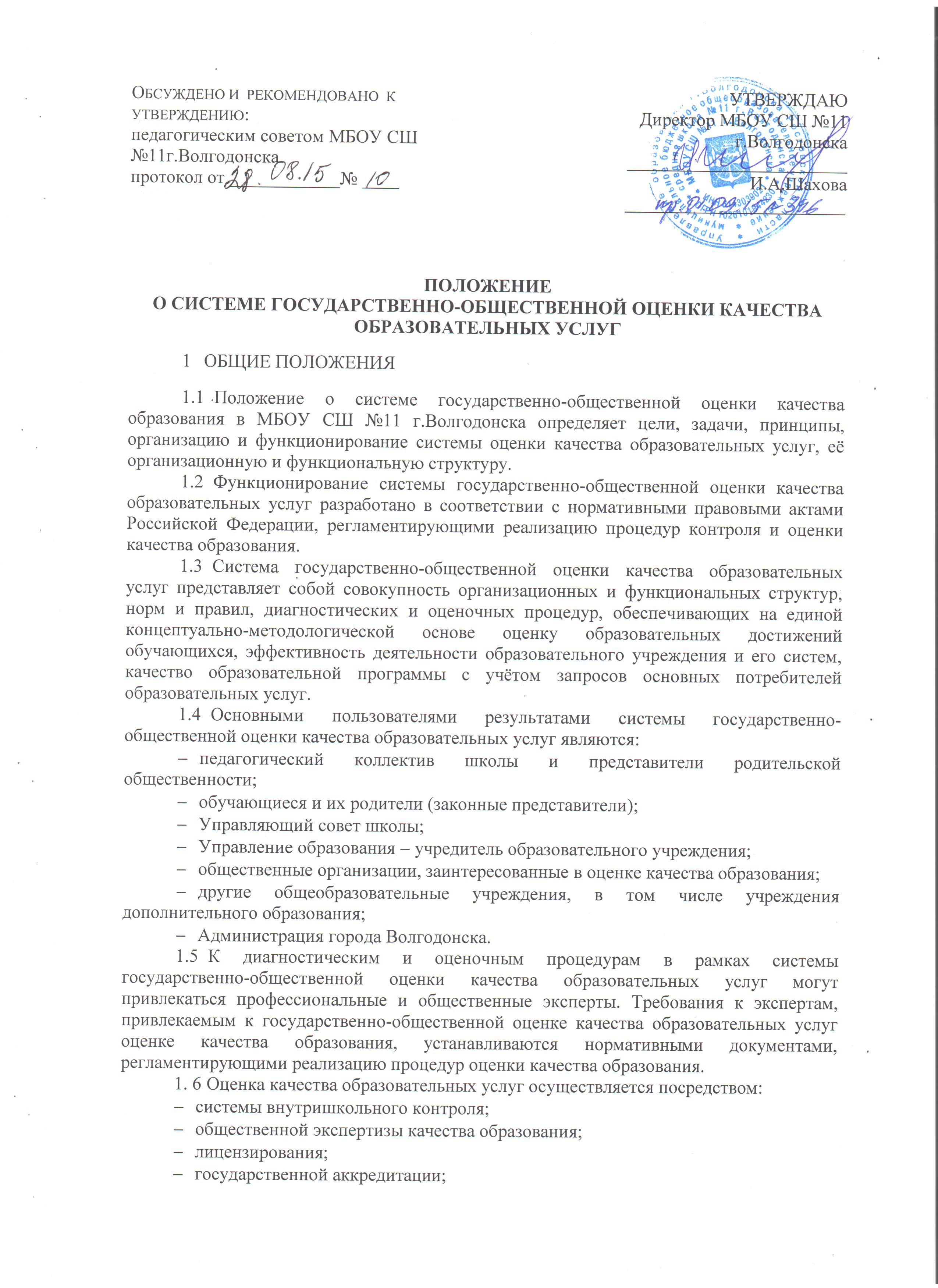 государственной (итоговой) аттестации выпускников;мониторинга качества образования;самооценки и внешней оценки деятельности путем анализа ежегодных публичных докладов;анализом программно-информационного обеспечения, наличия Интернета, эффективности его использования в учебном процессе;уровнем оснащенности учебных кабинетов современным оборудованием, средствами обучения и мебелью;оценки состояния условий обучения нормативам и требованиям СанПиН 2.4.2.11.78-02;анализа обеспеченности методической и учебной литературой;диагностики уровня тревожности обучающихся 1, 5, 10 классов в период адаптации;оценки отсева обучающихся на всех ступенях обучения и сохранения контингента обучающихся;анализа результатов дальнейшего трудоустройства выпускников;оценки открытости школы для родителей и общественных организаций, анкетирование родителей.оценки соответствия службы охраны труда и обеспечение безопасности (ТБ, ОТ, ППБ, производственной санитарии, антитеррористической безопасности, требования нормативных документов).1.7. В качестве источников данных для оценки качества образовательных услуг используются:образовательная статистика;промежуточная и итоговая аттестация;мониторинговые исследования;социологические опросы;отчеты работников школы;посещение уроков и внеклассных мероприятий.2	ОСНОВНЫЕ ЦЕЛИ, ЗАДАЧИ И ПРИНЦИПЫ ФУНКЦИОНИРОВАНИЯ СИСТЕМЫ ГОСУДАРСТВЕННО-ОБЩЕСТВЕННОЙ ОЦЕНКИ КАЧЕСТВА ОБРАЗОВАТЕЛЬНЫХ УСЛУГ2.1	Целями системы государственно-общественной оценки качества образовательных услуг школы являются:создание единой системы диагностики и контроля состояния образования в школе, обеспечивающей определение факторов и своевременное выявление изменений, влияющих на качество школьного образования;получение объективной информации о состоянии качества образования в школе, тенденциях его изменения и причинах, влияющих на его уровень;повышение уровня информированности потребителей образовательных услуг при принятии решений, связанных с образованием;обеспечение объективности при приеме в образовательное учреждение;принятие обоснованных и своевременных управленческих решений администрацией школы.2.2	Задачами системы государственно-общественной оценки качества образовательных услуг являются:формирование системы аналитических показателей, позволяющей эффективно реализовывать основные цели оценки качества образовательных услуг;оценка уровня индивидуальных образовательных достижений обучающихся для их итоговой аттестации и отбора для поступления на следующие ступени обучения;оценка состояния и эффективности деятельности школы;выявление факторов, влияющих на качество образования с учетом запросов основных потребителей образовательных услуг;содействие разработке учебно-методических материалов для подготовки специалистов по оценке различных аспектов качества образовательных услуг;содействие повышению квалификации работников системы образования, принимающих участие в процедурах оценки качества образовательных услуг;содействие подготовке общественных экспертов, принимающих участие в процедурах оценки качества образования.2.3	В основу системы государственно-общественной оценки качества образовательных услуг положены принципы:объективности, достоверности, полноты и системности информации о качестве образовательных услуг;реалистичности требований, норм и показателей качества образования, их социальной и личностной значимости;открытости, прозрачности процедур оценки качества образовательных услуг;оптимальности использования источников первичных данных для определения показателей качества и эффективности образования;минимизации системы показателей с учетом потребностей разных уровней управления муниципальной системой образования;инструментальности и технологичности используемых показателей (с учетом существующих возможностей сбора данных, подготовленности потребителей к их восприятию);сопоставимости системы показателей с муниципальными, региональными, федеральными и международными аналогами;доступности информации о состоянии и качестве образовательных услуг для различных групп потребителей;соблюдения морально-этических норм при проведении процедур оценки качества.3	ОРГАНИЗАЦИОННАЯ СТРУКТУРА СИСТЕМЫ ГОСУДАРСТВЕННО-ОБЩЕСТВЕННОЙ ОЦЕНКИ КАЧЕСТВА ОБРАЗОВАТЕЛЬНЫХ УСЛУГ3.1	Организационно-управленческая характеристика системы государственно-общественной оценки качества образовательных услуг.В структуре системы государственно-общественной оценки качества образовательных услуг выделяются  следующие элементы:мониторинговая служба школы;методическая служба;педагогический совет школы;Управляющий совет школы;Совет отцов школы;органы ученического самоуправления – школьный ученический совет (ШУС).3.2	Функциональная характеристика системы государственно-общественной оценки качества образовательных услуг.Деятельность всех вышеуказанных элементов структуры системы государственно-общественной оценки качества образовательных услуг направлена на выполнение следующих функций:разрабатывают и реализуют образовательную программу и программу развития, включающую систему оценки качества образования образовательного учреждения;участвуют в разработке методики государственно-общественной оценки качества образовательных услуг;участвуют в разработке системы показателей, характеризующих состояние и динамику развития образовательного учреждения;обеспечивают проведение в образовательном учреждении контрольно-оценочных процедур, мониторинговых, социологических и статистических исследований по вопросам качества образовательных услуг;участвуют в разработке методики и обеспечивают проведение рейтинговой оценки работы образовательного учреждения;организуют систему мониторинга качества образовательных услуг в образовательном учреждении, осуществляют сбор, обработку, хранение и представление информации о состоянии и динамике развития образовательного учреждения, анализируют результаты оценки качества образования на уровне образовательного учреждения;организуют изучение информационных запросов основных пользователей системы государственно-общественной оценки качества образовательных услуг образовательного учреждения;обеспечивают предоставление информации о качестве образования на областной, региональный и городской  уровни системы оценки качества образования, обеспечивают информационную поддержку системы оценки качества образования образовательного учреждения.содействуют проведению подготовки работников образовательных учреждений и общественных экспертов по осуществлению контрольно-оценочных процедур;разрабатывают мероприятия и готовят предложения, направленные на совершенствование системы государственно-общественной оценки качества образовательных услуг школы, участвуют в этих мероприятиях;формируют нормативную базу документов, относящихся к обеспечению качества образования в образовательном учреждении;изучают, обобщают и распространяют передовой опыт построения, функционирования и развития системы государственно-общественной оценки качества образовательных услуг;проводят экспертизу организации, содержания и результатов аттестации учащихся образовательного учреждения и формируют предложения по их совершенствованию;принимают управленческие решения по результатам оценки качества образования на уровне образовательного учреждения.3.3	Мониторинговая служба.3.3.1	Главный структурный элемент системы государственно-общественной оценки качества образовательных услуг  мониторинговая служба. Она является школьным информационно-аналитическим  центром. Мониторинговая служба проводит исследования по следующим уровням и ступеням образования:начальное общее образование;основное общее образование;среднее (полное) общее образование;дополнительное образование.3.3.2	Основа деятельности мониторинговой службы  создание организационно-информационных условий для формирования целостного представления о состоянии и развитии образовательного пространства школы. 3.3.3	Объектом мониторинговой деятельности является образовательная среда школы.3.3.4	Предметы мониторинговой деятельности: качественные  изменения условий, процесса и результата образования. Содержанием деятельности мониторинговой службы является:диагностика уровня и качества образования;выявление конструктивных тенденций обновления содержания образования;диагностика социализации учащихся;системная психодиагностика;оценка динамики здоровья учащихся;анализ инновационно-творческих процессов  в школьной воспитательно-образовательной среде;анализ основных тенденций роста педагогической культуры учителя;анализ социо-культурной среды, характера взаимодействия с открытым социумом;оценка эффективности деятельности школьных подразделений.3.3.5	В состав мониторинговой службы могут входить директор, заместители директора по учебно-воспитательной, воспитательной и административно-хозяйственной работе, педагог-психолог, социальный педагог, руководители методических объединений, педагоги школы, родители, учащиеся. Общее руководство мониторинговой службой возлагается на заместителя директора по учебно-воспитательной работе. К руководителю мониторинговой службы поступает вся информация, все результаты исследований, анализов, опросов, предложений. На основании мониторинговых исследований принимаются управленческие решения, корректируется программа развития школы.3.3.6	Методики мониторинга: изучение документации, наблюдение, анкетирование, тестирование, срезы знаний, контрольные работы, проверка сформированности общих учебных умений и навыков, беседа и т.п.3.3.7	Форма представления информации: экспертное заключение, таблица, график, аналитическая справка, презентации, банк данных и другое. Периодичность сбора информации зависит от предмета и показателя мониторинга.3.3.8	Сроки проведения мониторинговых исследований, предъявление результатов, принятие управленческого решения определяются программой исследования. Мероприятия по реализации целей и задач системы государственно-общественной оценки качества образовательных услуг планируются и осуществляются на основе проблемного анализа образовательной среды школы, определения методологии, технологии и инструментария  оценки качества образования.3.4	Организация процесса аттестации обучающихся.3.4.1	Целью организации процесса аттестации является получение достоверной информации об уровне образованности обучающихся на определённых этапах обучения, степени соответствия результатов образования требованиям государственного образовательного стандарта.3.4.2	В зависимости от учебного этапа в школе реализуются следующие виды аттестации обучающихся:текущая (урок, тема, раздел) – 2-11 классы;периодическая (учебный период: четверть, полугодие) – 2-11 классы;годовая, промежуточная (учебный год) – 2-11 классы;рубежная (ступень обучения) 4-11 классы);итоговая (ступень обучения) – 9, 11 классы.3.4.3	Критериями оценки качества организации текущей аттестации являются:качество преподавания;качество обучения;технологии постановки целей;технологии отбора содержания учебного материала;методы, формы, приёмы проведения текущей аттестации;система оценивания знаний и умений учащихся.Аттестация за учебный период осуществляется на основании результатов практических и лабораторных работ, обязательных работ текущего контроля, контрольных работ, текущей успеваемости.Аттестация за учебный год со 2 по 8, 10 классы осуществляется с опорой на результаты периодической аттестации. Годовая отметка обучающегося 10 класса определяется результатами периодической аттестации и итоговой аттестации по предметам, в том числе  и по профильным предметам, на основании положения о промежуточной аттестации. Итоговая аттестация регулируется нормативно-правовыми государственными актами.Формы проведения аттестации обучающихся: экзамен в форме ГИА и ЕГЭ, контрольная работа, тестирование и т.п.3.5	Система оценки образовательных достижений учащихся.3.5.1	Основу образовательных достижений учащихся составляют личностные достижения. Личностные достижения – интегральная характеристика личности, отражающая степень её социализации. Показателями достижений учащихся являются личностные приобретения у школьников, их индивидуальное продвижение в образовательном процессе, формирование личностных образований (когнитивных, креативных, оргдеятельностных, коммуникативных, мировоззренческих). Этот набор показателей, определяющий эффективность образовательной практики на личностном уровне, является набором социальных компетенций, которые позволяют замерить степень социализированностишкольника.3.5.2	Общая социальная компетентность учащегося подразделяется на три группы социальных компетенций: предметно-информационная, деятельностно-коммуникативная, ценностно-ориентационная.3.5.3	Структура достижений учащихся состоит из четырёх компонентов:уровень академической успеваемости с учётом федерального государственного образовательного стандарта и профиля  образовательного учреждения;фонд коммуникативных умений;творческая познавательная активность ребёнка;личные социальные достижения внутри школы и вне её.3.5.4	В качестве индивидуальных образовательных достижений принимаются:образовательные достижения по отдельным предметам;динамика образовательных достижений;отношение к учебным предметам;внеучебные компетентности;удовлетворённость образованием;степень участия в образовательном процессе;дальнейшее образование и карьера выпускника.3.5.5	В школе действует гибкая система оценивания образовательных достижений учащихся. Она включает традиционную пятибалльную шкалу в качестве основы, рейтинговую и накопительную системы оценивания, компьютерное тестирование, портфолио ученика, систему оценивания в условиях безотметочного обучения, дифференциацию оценивания по видам работы, само- и взаимооценивание, единый государственный экзамен (ЕГЭ) и ГИА. В целях создания комплекса условий для самореализации участников образовательного процесса, предъявления собственных и коллективных достижений, расширения опыта социального взаимодействия ежегодно проходит конференция «Одарённые дети». Структура проведения конференции направлена на раскрытие и предъявление интеллектуальных, эмоциональных, духовных и физических способностей учащихся, проявление индивидуальности через самостоятельный выбор содержания и форм деятельности  в соответствии с личным интересом, расширение возможностей приобретения опыта свободного межличностного общения.Основной приоритет конференции  предъявление общественности достижений всех участников ученического сообщества.3.6	Система оценки достижений педагогов.3.6.1	Процедура оценки достижений педагогов по обеспечению качества образования включает в себя:систему аттестации;отношение к инновационной работе (работа по собственной авторской или экспериментальной программе, участие в экспериментах, проектах областного, городского уровней, работа по новым программам и учебникам, работа по новым методикам);использование современных образовательных технологий, в т.ч. информационно-коммуникационных, применение компьютерной техники, презентационного оборудования, ресурсов Интернет, мультимедиапродукции при проведении занятий, наличие авторских электронных разработок);проведение открытых уроков (на уровне школы, города, области, творческой группы);выступления различного рода (школьных конференциях, совещаниях, семинарах, на заседании ШМО, творческой группы, городских семинарах, круглых столах и т.д.);участие в экспериментах, проектах (школьного, городского, областного уровней);участие в развитии содержания образования (разработка авторских учебных программ по реализации ФГОС, индивидуальных образовательных программ обучающихся, рабочих программ по предметам, элективных курсов, факультативных курсов, спецкурсов, разработка программ дополнительного образования);личные олимпиадные первенства учащихся (школьные, муниципальные, региональные олимпиады);личные первенства учащихся в исследовательских конференциях, конкурсах (российские, областные, городские, школьные);публикации;командные первенства учащихся в турнирах и соревнованиях (школьные, муниципальные, областные  турниры и соревнования, учитываются только 1-10 места);участие педагогов в работе по обобщению передового педагогического опыта, аттестации учителей (участие в качестве эксперта, организатора, наблюдателя в составе городской комиссии), проведение профессиональных презентаций на муниципальном уровне;самообразование (степень ценности темы работы, использование различных информационно-коммуникационных средств в процессе самообразования);уровень реализации работы (распространение, внедрение, апробация, разработка);образование (курсовая переподготовка (обучение в вузе)), работа в методических объединениях различных уровней, посещение семинаров, уроков коллег, посещение занятий творческой группы (школа, город);участие в школьных, муниципальных, областных, всероссийских профессиональных конкурсах;качество результатов обучения и воспитания;позитивные результаты деятельности учителя в качестве классного руководителя;образовательные достижения обучающихся (учебные достижения, победители олимпиад, конкурсов, смотров, фестивалей и т.д.).3.6.2	Все перечисленные критерии служат для установления уровня участия каждого члена педагогического сообщества для выплат из стимулирующей части оплаты труда, по представлению мониторинговой службы; общественного признания заслуг педагога, представления к награде, иным видам морального стимулирования  осуществляются с учётом личного вклада педагога и его воспитанников в учебно-воспитательный процесс.3.7	Оценка достижений образовательного учреждения.3.7.1	Оценка достижений образовательного учреждения организуется по направлениям:организация учебного процесса;методический потенциал;организация воспитательного процесса;содержание образования;материально-финансовые условия и образовательная инфраструктура;потенциал педагогических кадров;управление образовательным учреждением и образовательным процессом.Каждое направление ориентировано на определенные группы критериев и показателей.3.7.2	Информация по указанным направлениям анализируется в соответствии с критериями:оптимальный;достаточный;критический.На основании оптимального критерия предполагается определение уровня обоснованности используемых методов, технологий, принципов, системности их применения; степени перевода их в рабочие процессы и воздействия на конечные результаты. Перед критерием достаточности ставится задача оценки уровня обеспеченности образовательного учреждения всеми видами ресурсов, степени рациональности и эффективности их использования, уровня самодостаточности учреждения образования в плане пополнения и восполнения ресурсов.3.8	Организация учебного процесса.3.8.1	Под качеством текущего функционирования учебного процесса в данном случае понимается совокупность относительно устойчивых его свойств, от которых зависит соответствие учебного процесса в школе, требованиям нормативно-методических документов, общепринятым нормам и т.п. в части соблюдения государственных образовательных стандартов, норм по недельной нагрузке учащихся и учителей, обеспеченности учебными площадями, библиотечными фондами, техническими средствами обучения и т.п. Критерий функциональности в общем виде отражает качество текущего функционирования учебного процесса в аспектах его целеопределенности, технологичности, организованности, социально-психологической комфортности, оптимальности нагрузок и безопасности для здоровья обучаемых, обеспеченности.3.8.2	Оптимальный критерий характеризует качество учебного процесса со стороны точности, скорости и безошибочности исполнения планов, расписания, решений, указаний, предписаний, в т.ч. вышестоящих органов управления, восстановления прежнего ритма после сбоев; ликвидации ошибок и их последствий; скоординированности действий администрации, учителей, различных функциональных подразделений, служб и звеньев школы. Данный критерий отражает также свойство учебного процесса сохранять свою устойчивость в течение учебного года, заключающуюся в отсутствии срывов или ухудшения функционирования при различных внешних воздействиях, утомлении, возникновении неблагоприятных ситуаций и т.п.3.9	Методический потенциал.3.9.1	Методический потенциал предполагает детальный анализ качества методической работы в школе, прежде всего с позиций ее системности, результативности, динамики совершенствования. Важнейшие параметры и составляющие методического потенциала: созданные в образовательном учреждении учебные программы (в т.ч. и экспериментальные), разработанные методические, дидактические материалы, апробированные обучающие и диагностические методики, банки идей, организационные формы методической работы, отбора, обобщения и трансляции передового опыта.3.9.2	При характеристике методической работы в школе используется критерий продуктивности, отражающий ее вклад в совокупные итоги образовательного процесса. В данном случае правомерно использование системы экспертных оценок (например, экспертная оценка продуктивности открытых уроков, методических семинаров, деятельности конкретных методических объединений).3.10	Организация воспитательного процесса.3.10.1	Показатели качества организации воспитательного процесса:количественные данные о материально-техническом состоянии базы воспитательной работы;наличие детского самоуправления и его соответствие различным направлениям детской самодеятельности;наличие положительной динамики в оценке обучающимися роли школы, класса, учителей, товарищей;удовлетворенности обучением, проведением досуга, отношениями с родителями;степень вовлеченности в воспитательный процесс педагогического коллектива и родителей;число проведенных мероприятий воспитательной направленности, охват обучающихся таким содержанием деятельности, которая соответствует их интересам и потребностям;состояние дисциплины, законности и правопорядка (по данным инспекции по делам несовершеннолетних, на основании статистики правонарушений);данные анкетных опросов учителей, учащихся и родителей об их удовлетворенности состоянием воспитательной работы, морально-психологическим климатом в классных коллективах;сравнительные данные, раскрывающие динамику тех или иных показателей в суммарных итогах или обобщенных характеристиках;наличие нормативных документов (внешних и внутренних) для определения качества нормативно-методического обеспечения воспитательной работы на основании критериев современности, системности и комплексности, наличие сложившейся системы стимулирования участников воспитательного процесса.3.10.2	Основные критерии эффективности воспитательной работы: воспитанность учащихся (доминирующая направленность развития личности, мотивы социально-значимого поведения, степень сформированности общетипических для школы и индивидуально-личностных характеристик воспитанников, доминирующие нравственные ценности и ориентации ребенка) и уровень социальной зрелости детей (социальная адаптивность, социальная активность, социальная устойчивость).3.10	Содержание образования.3.10.1	Ведущими критериями качества содержания образования выступают критерии эффективности, современности, оптимальности, реализуемости.Эффективность определяется экономией учебного времени и выделением освободившихся часов на предметы обогащающего цикла, оценок снижения нагрузки на обучаемых, данными  о большей усвояемости учебного материала.Критерий современности учебного плана и программ выражает степень их соответствия общим требованиям к отбору содержания образования, потребностям всестороннего и полноценного развития личности обучаемого, сфер профессионального образовании, наличие экспертных оценок, субъективных суждений участников анкетных опросов, данные о временных рамках обновляемости учебных программ, частота пересмотра на предмет осовременивания и дополнения нормативно-методического комплекта данными о направлениях и способах повышения уровня сложности учебных программ относительно базового уровня.3.10.2	Критерий оптимальности соотносит выбор тех или иных учебных программ, вариантов их сочетания с прогнозируемыми и реальными результатами обученности школьников при соблюдении норм безопасности учебной деятельности (утомляемость, работоспособность, неуспеваемость и т. п.).3.10.3	Критерий реализуемости  мера полноты практического воплощения идей, подходов, заложенных в учебных планах, программах, объема модулей учебной информации, транслируемых и успешно усваиваемых в учебном процессе. Оценкам и факты распространенности учебных программ повышенной сложности на все классы, на весь период обучения; показателями числа вновь внедренных курсов, экспертные оценками возможности работы учителей по тем или иным программам, возможности расширения опыта работы по экспериментальным и авторским программам.3.11	Материально-финансовые условия.Оценка материальной, финансового состояния школы, подходы в области хозяйственной политики, наращивания материально-технической базы, результативности предпринимаемых мер (обеспеченность ресурсами, рациональность и эффективность их использования, самодостаточность учреждения в плане пополнения ресурсов).3.12	Потенциал педагогических кадров.Критерии:стиль управления в образовательном учреждении персоналом;достаточность мер по поддержанию требуемого уровня кадрового потенциала;эффективность социальной работы в интересах повышения удовлетворенности и мотивации работающих, наличие информационной базы  для оценки качества кадрового потенциала с позиций  работоспособности (индикаторами служат  педагогический стаж, уровень образования, научная подготовка, квалификационная категория);удовлетворенность взаимоотношениями (самооценка удовлетворенности работой и условиями самореализации);направленность  личности педагогов (профессиональные достижения, текучесть кадров);активность в самосовершенствовании (итоги аттестации, переподготовка и повышение квалификации), творчество  в деятельности (вовлеченность учителей в работу по совершенствованию образовательного процесса, управлению образовательным учреждением, в деятельность неформальных объединений), совершенствование механизмов  оплаты труда; улучшение условий работы в образовательном учреждении, работы с жалобами и заявлениями.3.13	Управление образовательным учреждением.3.13.1	Наличие структурно-функциональной схемы управления школой и образовательным процессом, включающей в состав всех основных структурных подразделений, должностных лиц, участвующих в управленческом процессе, показывающей характер связи, подчиненности между ними, круг их основных функциональных обязанностей, прав, полномочий, сфер компетенции.3.13.2	Соотношение централизации-децентрализации (на каком уровне принимаются).3.13.3	Основные, значимые для школы решения, кто организует работу по их выполнению и контроль). Состояние маршрутов прохождения управленческой информации.3.13.4	Наличие технических и технологических усовершенствований, инновационных решений в сфере образованя.3.13.5	Удовлетворенность персонала школы стилем и эффективностью управления. Наличие программы развития, образовательной программы, нормативных документов, принятых как на внешкольном, так и на внутришкольном уровне, аналитических материалов.4	ОСНОВНЫЕ ПРИНЦИПЫ ПРОЕКТИРОВАНИЯ И ПРОВЕДЕНИЯ МОНИТОРИНГОВЫХ ИССЛЕДОВАНИЙ4.1	Проблемная организация мониторинга, которая предполагает выявление основных направлений проводимых исследований.4.2	Открытость для дальнейшего развития выбранного многообразия критериев, индикаторов и показателей, позволяющая совершенствовать мониторинговые исследования в процессе их осуществления.5	ОБЩЕСТВЕННАЯ И ПРОФЕССИОНАЛЬНАЯ ЭКСПЕРТИЗА КАЧЕСТВА ОБРАЗОВАНИЯ5.1	Система государственно-общественной оценки качества образовательных услуг предполагает широкое участие в осуществлении оценочно-познавательной деятельности общественности и профессиональных объединений в качестве экспертов.5.2	Система государственно-общественной оценки качества образовательных услуг обеспечивает реализацию прав родительской общественности и профессиональных сообществ, организаций и общественных объединений, представителей государственно-общественных органов управления, по включению в систему оценки качества образования на всех ее уровнях.5.3	Общественная экспертиза качества образовательных услуг способствует соответствию требований, предъявляемых к качеству образования, социальным ожиданиям и интересам общества и развитию механизмов независимой экспертизы качества образования.5.4	Основными объектами общественной экспертизы качества образовательных услуг выступают:внеучебные достижения обучающихся (на основе обобщенных результатов);общий уровень духовного, нравственного, социального и культурного развития обучающихся школы;условия, созданные в образовательном учреждении в целях сохранения и укрепления психического, психологического и физического здоровья обучающихся;качество профессиональной деятельности педагогических работников и руководителей образовательных учреждений;эффективность управления школой, в т.ч. – в финансово-экономической сфере.5.5	Профессиональная экспертиза качества образовательных услуг способствует соответствию качества образования современным тенденциям его развития; формированию специального инструментария для диагностики индивидуальных достижений обучающихся.5.6	Основными объектами профессиональной экспертизы качества образовательных услуг выступают:качество образовательных программ, учебников, учебных и учебно-методических материалов;качество оснащения образовательного процесса;уровень развития психических функций обучающихся;результаты медицинских обследований школьников (на основе обобщенных результатов);результаты тестов, опросников и т.п., полученные в ходе педагогического, психологического и социально-педагогического тестирований;условия, созданные в образовательном учреждении в целях стимулирования и поощрения творческой инициативы педагогических и руководящих работников, повышения их профессионального мастерства;условия, созданные для реализации программ воспитания и дополнительного образования детей, удовлетворения индивидуальных запросов обучающихся там, где для их анализа требуются специальные педагогические и психологические знания.5.7	Самоанализ результативности обучения и воспитания, сделанный педагогом на основе научно-педагогических методов, рассматривается как вид профессионального анализа и его результаты могут учитываться при определении внутришкольного рейтинга учителя. Участие педагогов в самоанализе по некоторым показателям качества образования предусматривается Регламентом оценки качества образования.5.8	Доведение до общественности информации о результатах оценки качества образовательных услуг осуществляется посредством публикаций публичных и аналитических докладов общеобразовательного учреждения о состоянии качества образования, образовательных услуг на сайте школы.